Not: Gitmek istediğiniz Üniversite ve Dönem (Güz veya Güz+Bahar) tercihlerinizi aşağıdaki tabloya giriniz.             Ad Soyad           İmza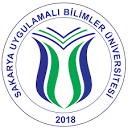 SAKARYA UYGULAMALI BİLİMLER ÜNİVERSİTESİ                    2020-2021 AKADEMİK YILI MEVLANA ÖĞRENİM HAREKETLİLİĞİ BAŞVURU FORMUAd SoyadFakülteBölümÖğrenci NumarasıE Posta AdresiT.C. Kimlik NoDoğum TarihiCinsiyetDoğum YeriUyrukÖğrenim SeviyesiGenel OrtalamaÖzür DurumuTelefonAdresTercih NoÜniversiteDönem123